LJUBLJANA FORUM FUTURE OF CITIES AWARD 2019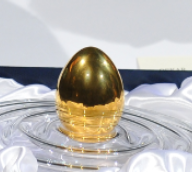 We are looking for the most innovative good practices in the field of developing future of cities. Ljubljana Forum Selection Committee will confer Ljubljana Forum Award 2019 to the most innovative city development project that has Smart city dimension, Sustainable development goals and Inclusive participation of citizens.  The aimThe aim of Ljubljana Forum Award is to identify, promote, and reward innovative good practices in the field of developing the cities of the future.Who is eligible?City authorities, industry, civil society organizations, R&D institutions, universities and individuals with visionary and innovative projects in the field of developing future of our cities.Selection CriteriaThe project has been already implemented or it will be concluded in 2019. The project contributes to the smart, sustainable and inclusive growth.The project brings added value to the development of urban areas with the use of New Emerging Technologies. The name of the projectThe duration of the projectThe project groupProject description (max. 300 words)Contribution of the project to the smart, sustainable and inclusive growth) (max. 1000 words)The contribution of the project to the development of new urban areas with with support of New Emerging Technologies (max. 500 words)Please provide any additional material like Power Point presentation (max 10 slides) or video presentation max 3 minutes. Please send your Ljubljana Forum Award 2019 application form to: maja@gfs4.eu until September 10th 2019Project leaderProject teamContact personContact informationEmail:Phone number:A short description of the project: key issues and challenges and key project objectives and goals achieved. Smart (development of smart city – digital transformation of city)Sustainable (supporting SDG 2030 Agenda – contributing to 17 Sustainable Development Goals) Inclusive (participation of citizens in project creation / bottom up initiatives)Present the contribution of the project to the development of new quality jobs with high added value. Presentation of measurable impact is an advantage.